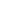 Governor Application FormThe details you provide will help the Governance Advisor, CEO and Trustees to match your application to a governor vacancy at one of the Trust’s academies. Your application form will be shared with the CEO and the Trustees accordingly. If you need any help or advice when completing the form please do not hesitate to contact the Governance Advisor, who will do his best to assist you.Your Contact Details **Under Article 6(1)(e) of the Data Protection Act 2018 we have a legal basis for processing the below personal information as is it necessary for the performance of a task carried out in the public interest. For our full Privacy Notice please visit our website.Disqualifications and DeclarationsPlease complete and return this form to the Clerk to Governors clerktogovs@starmat.ukTitleFirst namesSurnameAddressPostcodeTelephone (inc STD code)Telephone (inc STD code)DaytimeEveningMobile phone numberMobile phone numberE-mail addressE-mail addressDo you have children of school age?YesNoIf yes, does your child/children attend a STAR MAT SchoolYesNoIf yes, which school(s) do they attendWhat type of school would you like to work with? (please tick one or more)What type of school would you like to work with? (please tick one or more)What type of school would you like to work with? (please tick one or more)What type of school would you like to work with? (please tick one or more)What type of school would you like to work with? (please tick one or more)What type of school would you like to work with? (please tick one or more)What type of school would you like to work with? (please tick one or more)What type of school would you like to work with? (please tick one or more)NurseryNurseryPrimaryPrimaryPrimaryPrimarySecondarySecondarySpecialSpecialSpecialSpecialAnyAnyDo you have a preferred School?YesNoIf yes, which one?Please give details of any special needs provision you require (e.g. Do you require wheelchair access, audio loop facilities, etc?)How did you find out about becoming a school governor?How did you find out about becoming a school governor?How did you find out about becoming a school governor?How did you find out about becoming a school governor?How did you find out about becoming a school governor?How did you find out about becoming a school governor?Word of mouthAsked by schoolAsked by a local councillorPress advertAdvertising poster or leafletInformation standSTAR MAT website Other (please state)Other (please state)Other (please state)Have you been a school or academy governor before?YesNoFrom the list below, please select which skills you could bring to a governing board. (please tick)From the list below, please select which skills you could bring to a governing board. (please tick)From the list below, please select which skills you could bring to a governing board. (please tick)From the list below, please select which skills you could bring to a governing board. (please tick)From the list below, please select which skills you could bring to a governing board. (please tick)From the list below, please select which skills you could bring to a governing board. (please tick)Financial PlanningRecruitment / StaffingSafeguardingProject ManagementBusiness ConnectionsStrategic PlanningContracting ServicesCommunity EngagementTime ManagementBuildings MaintenanceFundraisingLeadership / Decision MakingHealth and SafetyCommunicationsConflict NegotiationData AnalysisKnowledge of EducationProblem SolvingICTTeam WorkingPerformance ManagementHuman ResourcesPR / Marketing & MediaMentoring and CPDLegalKnowledge of GovernanceMonitoring and EvaluationManaging ComplaintsUnderstanding of religious/faith contextsKnowledge of Mental Health / WellbeingOther (please state)Please say briefly why you would like to become a governor. This will help us to work out if you’re right for us and we’re right for you.What is your current employment status?What is your current employment status?What is your current employment status?What is your current employment status?What is your current employment status?What is your current employment status?What is your current employment status?What is your current employment status?What is your current employment status?EmployedUnemployedRetiredRetiredRetiredRetiredIf you are currently employed, what is your occupation?If you are currently employed, what is your occupation?If you are currently employed, what is your occupation?If you are currently employed, what is your occupation?If you are currently employed, what is your occupation?If you are currently employed, what is your occupation?If you are currently employed, what is your occupation?If you are currently employed, what is your occupation?If you are currently employed, what is your occupation?Please indicate whether you are including a CVPlease indicate whether you are including a CVPlease indicate whether you are including a CVPlease indicate whether you are including a CVPlease indicate whether you are including a CVYesNoPlease provide the name and contact details of two referees who can provide a reference on your suitability to be a governor. One should be a professional person (e.g: GP, member of the clergy, teacher, lecturer, magistrate) who is not related to you and who has known you for a minimum of 2 years.Please provide the name and contact details of two referees who can provide a reference on your suitability to be a governor. One should be a professional person (e.g: GP, member of the clergy, teacher, lecturer, magistrate) who is not related to you and who has known you for a minimum of 2 years.NameAddressPostcodeE-mail addressNameAddressPostcodeE-mail address(Please note: Your nomination cannot be processed until satisfactory references are received)(Please note: Your nomination cannot be processed until satisfactory references are received)The Trust maintains adherence to the Statutory guidance for governing bodies of maintained schools and local authorities in England  with regards to the grounds upon which individuals are disqualified from being a governor.

A person is disqualified from holding or continuing to hold office if that person:is the subject of a bankruptcy restrictions order or an interim order under the Company Directors Disqualification Act 1986; a disqualification order under Part 2 of the Companies (Northern Ireland) Order 1989; a disqualification undertaking accepted under the Company Directors Disqualification (Northern Ireland) Order 2002; or an order made under section 429(2)(b) of the Insolvency Act 1986 (failure to pay under county court administration order)has been removed from the office of charity trustee or trustee for a charity by the Charity Commission or Commissioners or High Court on grounds of any misconduct or mismanagement, or under section 34 of the Charities and Trustee Investment (Scotland) Act 2005 from being concerned in the management or control of any bodyis included in the list of teachers or workers considered by the Secretary of State as unsuitable to work with children or young peopleis barred from any regulated activity relating to childrenis subject to a direction of the Secretary of State under section 128 of the Education and Skills Act 2008is disqualified from working with children or from registering for child-minding or providing day careis disqualified from being an independent school proprietor, teacher or employee by the Secretary of Statehas been sentenced to three months or more in prison (without the option of a fine) in the five years before becoming a governor or since becoming a governorhas received a prison sentence of two years or more in the 20 years before becoming a governorhas at any time received a prison sentence of five years or morehas been fined for causing a nuisance or disturbance on school premises during the five years prior to or since appointment or election as a governorrefuses a request from the school to make an application to the Disclosure and Barring Service for a DBS certificateDBS ClearancePlease note that under new legislation anyone volunteering to become a school governor may be subject to a check carried out by the Disclosure and Barring Service (DBS). This check is carried out to ascertain whether you are ineligible to serve on the governing board of a school or academy because either:you are disqualified from working with children by Section 35 of the Criminal Justice and Court Services Act 2000; oryou contravene one of the conditions imposed in the school governance regulations.Please check these boxes to make your declaration: (Required)DBS ClearancePlease note that under new legislation anyone volunteering to become a school governor may be subject to a check carried out by the Disclosure and Barring Service (DBS). This check is carried out to ascertain whether you are ineligible to serve on the governing board of a school or academy because either:you are disqualified from working with children by Section 35 of the Criminal Justice and Court Services Act 2000; oryou contravene one of the conditions imposed in the school governance regulations.Please check these boxes to make your declaration: (Required)I declare that I am not disqualified from being a governor under the criteria listed aboveI understand that information I provide in this application may form part of a public reportThe STAR MAT may apply for a reference to the person named as my refereePlease sign this declarationPlease enter today’s date